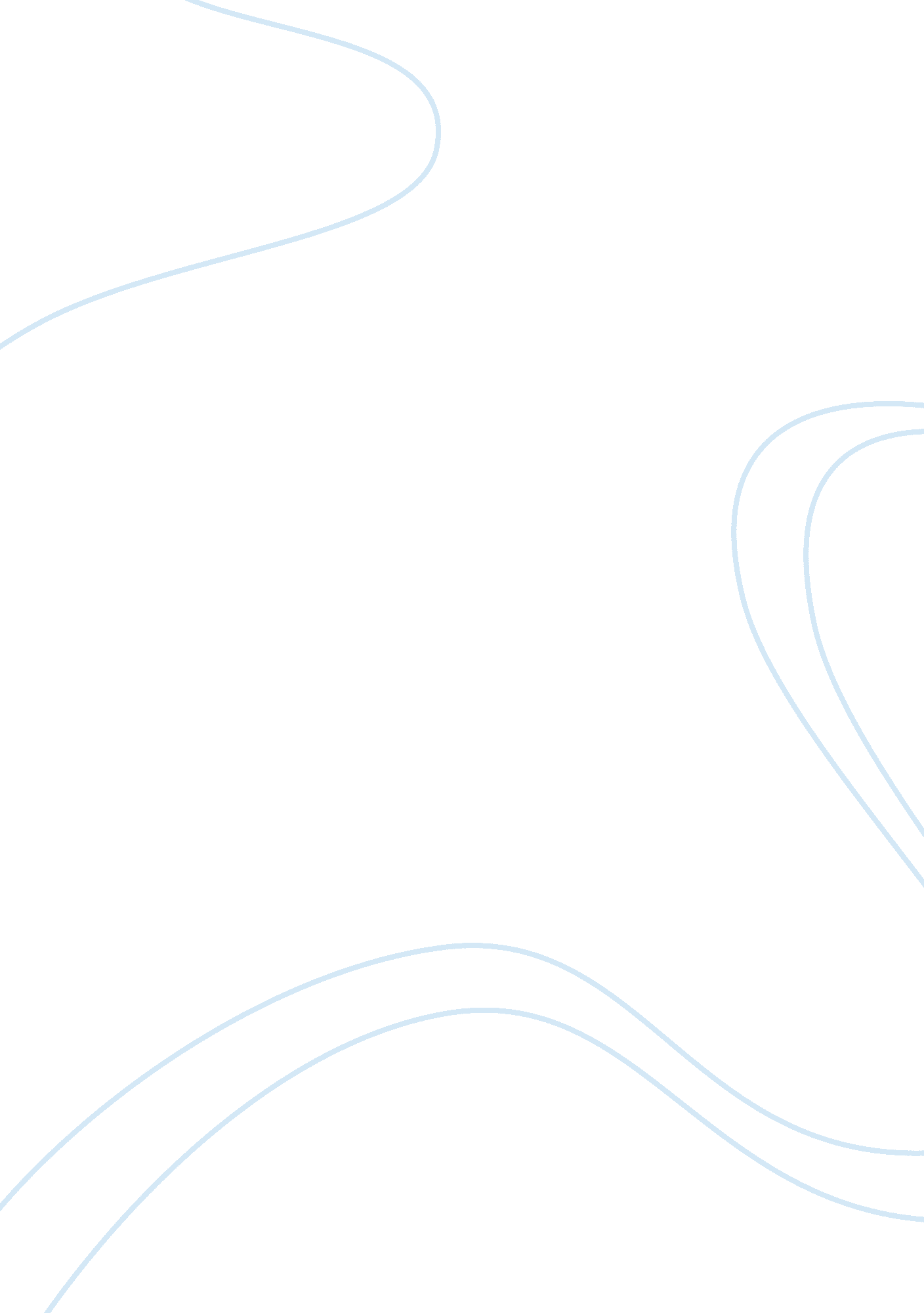 Public safety article reviewLaw, Security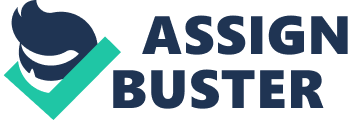 Public safety The article ‘ What do the greatest crime fighters have in common?’ by Mark is aimed at explaining why the public safety agencies are effective in preventing crimes and specifically terrorism in the United States. The article shows the various ways through which the missions of the public safety agencies such as the policemen have been improved through the use of modern technology. The article argues that the policemen usually undergo a training that makes them able to know what is in mind of a criminal. The training enables these people to identify a criminal which is important in prevention of crime occurrences. This is why the author describes these people as having a third sense. Their ability to identify that a crime is likely to happen in a given region is important is important in ensuring that the terrorist activities are prohibited. Softwares such as IBM intelligent operation centers are very important in assisting the policemen in their activities. These systems are able to analyze data from various sources and then predict the probability of occurrence of a terrorist activity. This helps the public agencies to be prepared to prevent the any criminal activities in addition to dealing with the consequences of these crimes. The public safety agencies have resulted to use of various technology resources to determine the hotspots of crimes so that necessary resources can be deployed to these areas to ensure that crimes in such regions are prevented. The author of the article argues that the use of all these technologies have been able to improve the work of the agencies without the need of increasing workforce in the sector. The author has used logical arguments to support the thesis that the public safety agencies are effective in dealing with various crimes in the United States. The author concludes that many cities in United States have increased their security through the use of public safety agencies that are well equipped with the modern technology that is necessary for use in the sector. References Mark C (2011) What do the greatest crimefighters have in common?. Retrieved from; http://www. ibm. com/smarterplanet/us/en/public_safety/ideas/index. html 